x	              	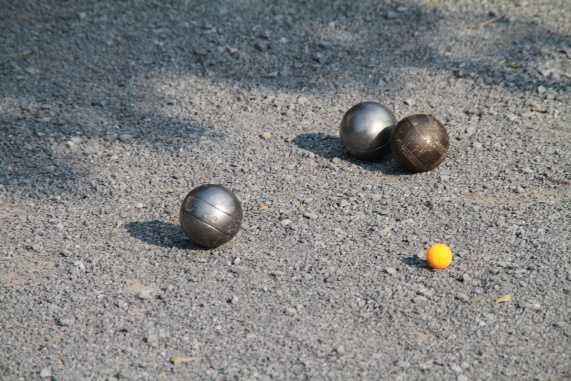 		Möre miniserie	2024	Tvärskog	7/5	2024	                                                              	MV	Dif	Epo	Ljungby/Mortorp	10	+37	137		Sandvik		6	+19	132	Torsås		4	-11	108	Södermöre		4	-40	192